ROYAL PUBLIC SCHOOL SECTOR -4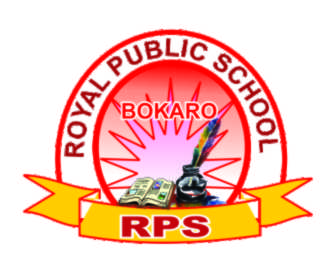 SESSION 2019-20Class – VIISubject – IT MATTERS  BLUE PRINTROYAL PUBLIC SCHOOL SEC – IV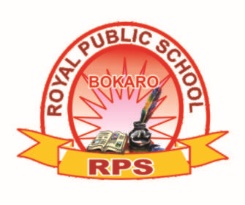 SESSION 2019-20Class – VIIISubject – The English channel, 2.Grammar and compositionBLUE PRINTROYAL PUBLIC SCHOOL RANIPOKHARSESSION 2019-20Class – VIIISubject – ScienceBLUE PRINTROYAL PUBLIC SCHOOL SECTOR -4SESSION 2019-20Class – VIIISubject – S.STBlue PrintTotal No	Question 	marks1. MCQ          			Short Term Question   			10		5	x	22. Fill in the blank								5		5	x	13. Match 									10		10	x	14. True and False								5		5	x	15. Give one word								10		10	x	16.  Define 									10		5	x	27. Long term question 							9		3	x	38. Give reason								6		3	x	29. Difference between 							10		5	x	210. Draw on the map or draw a diagram					5		1	x	5Total Marks = 80Blue Print ROYAL PUBLIC SCHOOL SECTOR -4SESSION 2019-20Class – VII      Subject – Maths MonthMarch AprilMayJuneJulyAugustSeptemberOctoberNovemberDecemberJanuaryFebruaryPage no.1-1617-3839-5657-8889-128150-161143-160Topic1. Introduction to computer networks2. Introduction to MS –Access 20103. Queries, form & Reports in assess4. Animating in adobe flash cs65. Introduction to Photoshop cs6.Continue chapter 56. Layers in Photoshop cs6Revision & ExamContinue chapter 67. Colour correction in Photoshop8. More on HTML9. Computer ethics Revision & ExamActivity Explain different types of networks with the help of a pre sentation.Lab session page no.- 38Create a query that displays the names of employees in a company with single specification.Make a bouncing ball animationLab activity page no.- 123Create a negative of any imageLab activity page no.-182Create a presentation on computer ethics Months Book-English Grammar Book – The English channelP.noActivityMarch . Transformation of sentences . Question lags . Type of phrases 1. night voice  (poem)2. One summer night  12-1415-22Make a char of question tag.April .Possessive nouns . Formation of abstract noun . Function of nouns . Types of adjectives. Some rules for using adjective . Formation of adjectives. Order of  adjectives. Usage of adjectives and adverbs. 3. A retrieved reformation 4. Portrait of prince  (poem)5. Back from the frank23 -3234-3637-45Abstract noun poster May . Type of pronouns. pronouns and antecedents  . Periodic test 1st 6. Bees in my backyard7. The wind in a frolic (poem
)46-5254-57Make a pronoun chart with pictures. Jun. Subject – verb agreement. Transitive and intransitive verbs . non –finite verb .Tenses . Conditionals.Future with going to 8. Armero has disappeared from the map!9. My earthquake experience in Tokyo 58-6566-72Make a tenses chartJuly .Type of adverb . Degrees of comparison. Position of adverb . using of some  preposition of time . Using of some preposition of place. Preposition and conjunctions10. Feelings (poem)11. The strategist  12. Just for fun 74-7576-8586-96Make a preposition modelAug.Primary auxiliaries .ModalsPeriodic test 2nd 13. Life is a game (poem)14. The dynamite merchantRevision100-118Take a chart paper past 10 action pictures.Sep. Punctuation .Conjunctions .Compound conjunctions 15. ‘Jeh’ the jewel of india 108-116Make 5 conjunctions sentences.Oct. Direct and indirect speech 16. Gaining victory  (poem )17. The power of determination  120-123124-131Write all parts of speech in a chart paperNov. Tyepes of caluses.Types of adverbs clauses.Relative clausePeriodic test 3rd 18. The eyes have it 19. An inspiration  (Poem)132-140142-144Draw a picture related with chapter’sDec.Simple compound and complex sentences. Voice – verb and pronouns change. Determiners 20 Atacama desert runner 21. The merchant of venice 145-151152-164Make a model of noun tree SL.NO.1.2.3.4.TYPES OF QUESTION Reading Writing GrammarLiterature MARKS – 8010202525SL.NO.1.2.3.4.TYPES OF QUESTION Reading Writing GrammarLiterature MARKS – 405101213Months Page no.Contents activitsMarchAprilMayJuneJulyAugustSeptember October November DecemberJanuaryFebruary1-1632-43127-14544-5517-3156-6377-8964-76184-19890-99172-183146-156113-126199-214215-238157-171239-2521 Nutrition in plants3.Synthetic fibers and plastics.11. force and pressure.4. Metals and non- metals.2. Microorganism friend and foe.5. Coal and petroleum7. Conservation of plant and animals6. Combustion and Flame15. Some Natural phenomena8. CELL- Structure and function14. Chemical effects of electrics current12. Friction10. Reaching the age of adolescence16. Light9. Reproduction in animals.17. Stars and the solar system.13. Sound18. Pollution of air and waterRevision for S.A-IIExamCollect some plant from Write the uses of different crop plantTo show a ball at rest begins to move when a force is applied on it.To show metals conduct heat.Observation of fungi on bread.Observation of plant and animals cell.Make a chart of growthTo show planets move in their own orbits.Month MarchApril May June July AugSept Oct Nov Dec Jan Feb Chapter11.123224335465476894710811951210Chapter’s NameHow, when and whereResources The Indian Constitution From trade to territoryRuling the country-sideLand , Soil, Water, Natural VegetationUnderstanding secularism Tribals, Dikus and the Vision Why do we need a parliament?Mineral and power resourcesWhen people RebelUnderstanding LawsColonialism and the CityJudiciary Air P.T – 2 Revision – S.A- 1Weavers, Iron Smelters and Factory ownersUnderstanding our criminal justice systemCivilising the “native” educating the nationWomen caste and reform Agriculture Understanding marginalisationThe changing world of visual Arts.Confronting marginalisationThe making of the national movement – 1870s - 1947Public Facilities Industries India after IndependencesLaw and social justice Markets around usRevision: - S.A- IIActivityHis GeoCiv His His GeoCiv His Civ Geo His Civ HisCiv CivHis Civ HisHis GeoCivHis       Civ HisCiv Geo His Civ HisProjectPaste the picture of India gateway of India , parliament house, newspaper magazines, letters and pamphlets.Make a diagram on chart paper of types of Resources. Make a concept making of organ of constitutionDraw a diagram of soilprofileOn the political map of India. Write their regionPaste the picture of the types of mineral on the basis of concept mappingOn the chart paper write the function of three organs of the constitutionsDraw a diagram layers of the earthPaste the picture of social reformers and freedom fighter.Project – P.T- 3S.No 12345678QuestionVery Short termShort term questionLong term questionMatch the columnGive reason DefineDifference betweenTrue or FalseMarks12312221His43321112Geo 31111111Civ 31121112Total 101015510101010Months Chapter AprilUnit -1 number systemChapter -1 rational numberChapter – 2 exponentsUnit -2 algebraChapter 6 algebraic expressions and identitiesMay Unit -2 chapter 6 algebraic expression and identitiesChapter 7 factorization JuneUnit -3 commercial mathematicsChapter -9 application of percentageJuly Unit -3 Chapter 10 simple and compound interestChapter -11 direct and inverse variationsUnit -4 geometryChapter -12 understanding quadrilateralAugustUnit -1 number system Chapter -3 squares and square rootsChapter-4 cubes and cube rootsChapter -5 playing with numbersChapter-8 linear equation in one variableSeptemberUnit -3 comercial mathematicsChapter -10 simple and compound interestChapter -11 direct and inverse variationsOctoberUnit -4 Chapter-13 resenting solids on paperChapter-14 construction of quadrilateralsNovemberUnit -5 mensurationChapter- 15 area of polygonsChapter -16 surface area and volumeDecemberUnit -6 data handlingChapter -17 tabulation of data and its representationChapter -18 introduction to line graphsChapter s-19 probability Chapter -20 problem solve 